Стендовый моделизм – очень интересное занятие, которым я увлекаюсь с раннего детства.Что это такое? Это конструирование и создание моделей летательных аппаратов, автомобилей, танков, кораблей, локомотивов и другой техники, не обязательно военной. Можно сказать, что моделизм - это техническое творчество. В результате получается копия реальной техники в сильно уменьшенном масштабе. Важно воспроизвести мельчайшие детали, оттенки краски, внутреннее оборудование, шрифт надписей, имитации характерных загрязнений и повреждений. Часто делается не просто копия, а конкретный исторический экземпляр. Чтобы заняться этим делом, для начала вам понадобятся такие качества, как терпение и аккуратность. Потом появятся необходимые навыки. Большинство моделистов имеет дело со сборными пластиковыми моделями – набором деталей. Основными материалами, применяемыми в стендовом моделизме, являются пластмасса, эпоксидная смола, картон.Мир настолько увлекся этим делом - масштабным моделированием - что сейчас появилось огромное сообщество людей - моделистов.Что даёт моделизм лично мне?Во-первых, приобщение к истории. Невозможно создать достойную модель без знания прототипа и того времени, в котором он жил. Каждый раз, делая новую модель,  погружаешься в новую историческую эпоху. История как будто оживает,  когда на полке стоят созданные мной самолёты и танки времён Великой Отечественной войны.Во-вторых, у меня есть любимое дело, которое радует не только меня, но и моих близких. В-третьих, возможность развивать мышление и воображение, ведь модель создаётся в голове, а потом появляется в реальности.Конечно, на это хобби требуется много времени, но я ни разу не пожалел о тех часах, которые провёл за созданием моделей. Трунов Иван, 9кл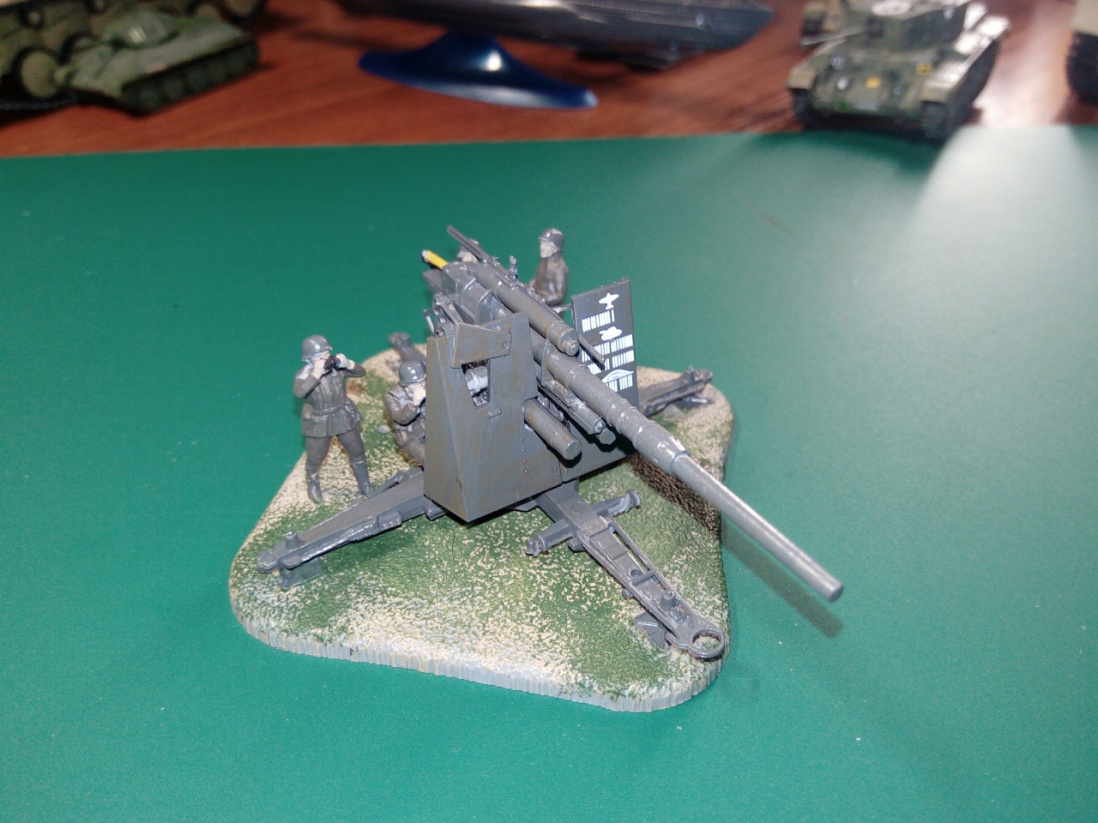 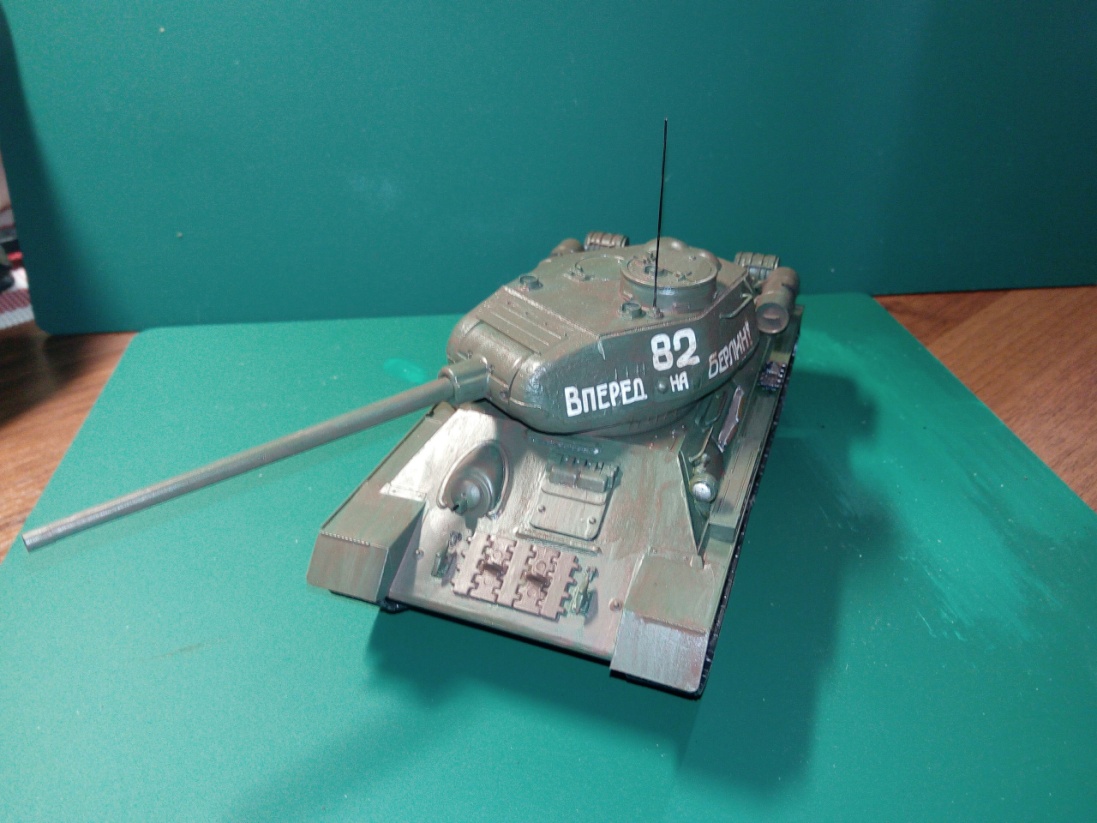 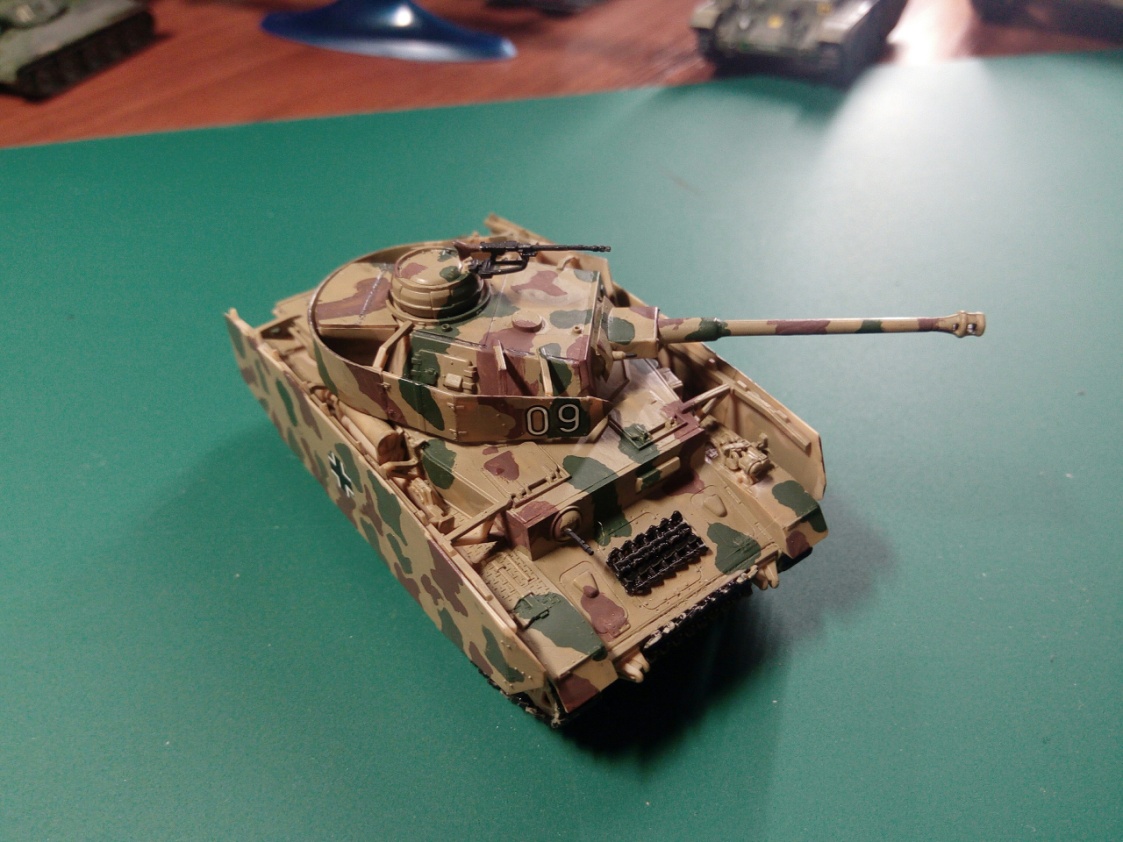 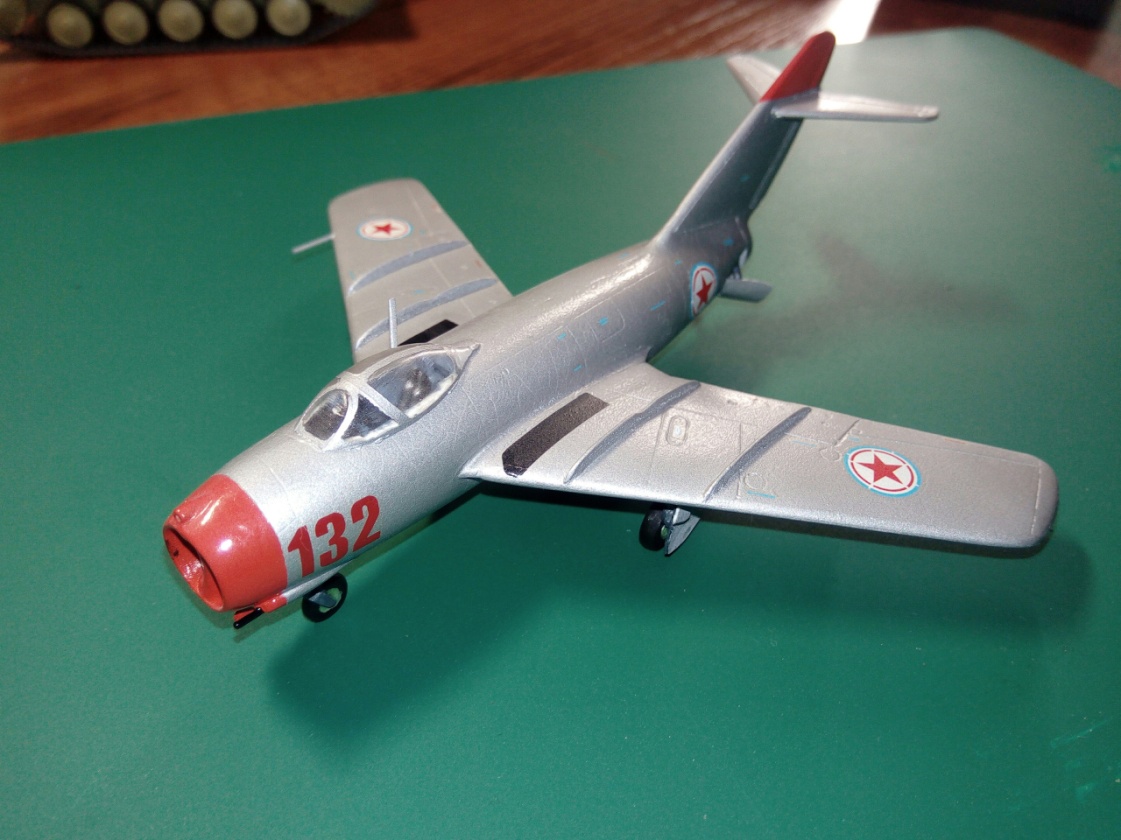 